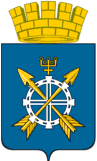 ДЕПАРТАМЕНТ ПО СОЦИАЛЬНЫМ ВОПРОСАМ  АДМИНИСТРАЦИИ ЗАВОДОУКОВСКОГО  ГОРОДСКОГО ОКРУГАМУНИЦИПАЛЬНОЕ АВТОНОМНОЕ ОБЩЕОБРАЗОВАТЕЛЬНОЕ УЧРЕЖДЕНИЕ ЗАВОДОУКОВСКОГО ГОРОДСКОГО ОКРУГА«НОВОЗАИМСКАЯ СРЕДНЯЯ ОБЩЕОБРАЗОВАТЕЛЬНАЯ  ШКОЛА ИМЕНИ ГЕРОЯ СОВЕТСКОГО СОЮЗА В.М.ВАЖЕНИНА»(МАОУ «Новозаимская СОШ»)П Р И К А З31.08.2020    								            № 142 - одс.Новая ЗаимкаО режиме работы школы   В соответствии Федеральным законом «Об образовании в Российской Федерации» от 29.12.2012 №273-ФЗ, на основании Устава школы ПРИКАЗЫВАЮ:Утвердить следующий режим работы школы:С учетом ступенчатого режима начала занятий для каждого класса с 8.00 до 13.50 минут  -  I смена;  С 13.10 минут до 18.50 минут –II смена. Начало работы педагогов – 7.50 часов I смена, 12.50 минут II смена.Продолжительность урока в 2-11 классах - 45 минут, в 1 четверти в 1 классах – 35 минут, со 2 четверти в 1 классах - 45 минут.Продолжительность перемен – 10 мин., на 1-5 переменах прием пищи обучающимися по графику (приложение №01).После учебных занятий осуществляется внеурочная деятельность обучающихся в 1-10 классах, проводятся динамические паузы, дополнительные занятия, подготовка к конкурсам, олимпиадам и т.д.Работа объединений дополнительного образования  проводится в соответствии с расписанием занятий дополнительного образования.2. Установить продолжительность учебного года в соответствии с календарным учебным графиком на 2020-2021 учебный год:- для учащихся 1 класса – 33 учебных недели ;- для учащихся 2-8, 10 классов – 34 учебных недели;- для учащихся 9, 11 классов – 33 учебных недели ;3. Не допускать к реализации авторские, индивидуальные и иные образовательные и воспитательные программы, программное обеспечение,  использование учебников и учебных пособий, не прошедших экспертизу и  лицензирование, не включённых в федеральный  перечень учебников.5. Запрещается без согласования с директором школы или его  заместителями работа в школе фотографов, лекторов и пропагандистов. Запрещается организация торговли в здании школы и на территории, деятельность посторонних лиц.6. Возложить ответственность за жизнь и здоровье детей во время проведения учебных занятий, внеурочной деятельности, кружков и секций  на педагогов, непосредственно  осуществляющих эту деятельность.7.Возложить ответственность за своевременное и достоверное внесение информации в электронную систему «Web-образование – школа Тюменской области» на Чемоданову А.Л., заместителя директора по УВР.8.Утвердить графики дежурства администрации, учителей согласно приложению № 02.9.Утвердить список обучающихся, нуждающихся в подвозе, согласно приложению № 03.10.Утвердить расписание движения автобусов согласно приложению № 04.11.Возложить ответственность за ведение мониторинга посещаемости занятий обучающимися на Ткачук А.С., социального педагога.Директор	                					                      Л.П.Тараканова